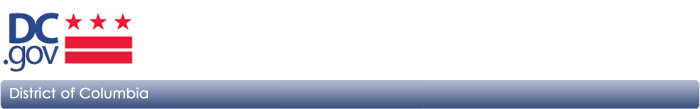 May 2018 Newsletter - DC Office of Disability RightsDistrict of Columbia sent this bulletin at 05/04/2018 03:18 PM EDT 